The Passive Club (TPC)Meeting Minutes for February 15, 2017Meeting called to order at 11:05 AM by Srinivas PonugotiMEMBERS:
Guests:  Mike Scheuer, Tom XuJanuary Secretary’s Report accepted:  Carolyn motioned to accept, Alan Hull seconded, all were in favor. Treasurers Report/Purchases accepted: Bob Mann motioned to accept, John Janci seconded, all were in favor.   Portfolio ActionsProposed buys for the month of February accepted:  1 BTK, 2 VBK, 3 VOE, 4 VBR; Alan Hull motioned to accept, Catherine Chall seconded, all were in favor. Actual January purchases: 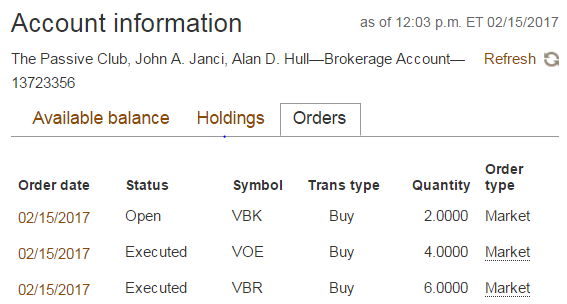 There is $9.09 left in our Vanguard account. On 2/16 Percy also transferred the contributions (total of $350.46) of John and Morresa from DFCU. Percy will make another buy with this after the transfer is complete.                         2/22/17 Additional buys from John and Morressa’s  February contributions. $13.29 left in Vanguard account: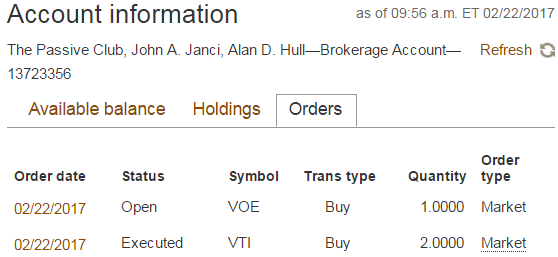 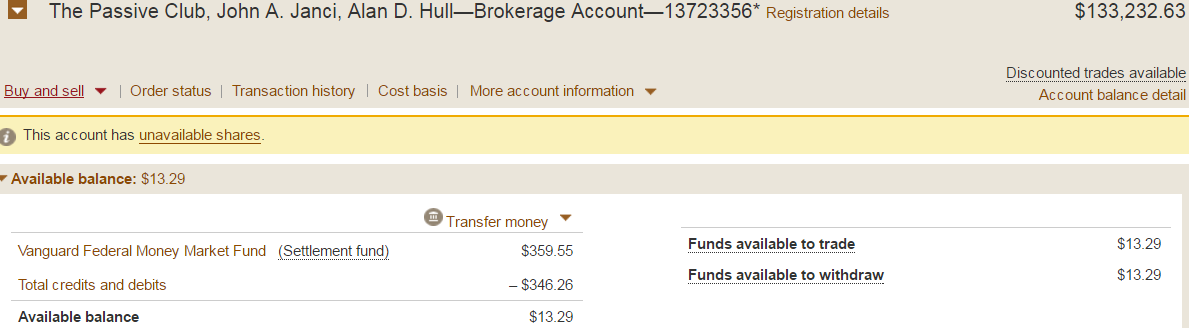 Old BusinessTax forms preparation: 1) Georgeline Mitchell volunteered, 2) Phil York assigned.  Tax forms are waiting for audit, audit deadline is March 1st.  New Business Percy and Carolyn are meeting on 2/16  to resolve discrepancies – must be done before audit, and audit must be completed before  tax forms issued.  Tax forms must be mailed by March 15th. John Janci will update webside bivio.com/tpc  to make sure roles/names are accurate The meeting was adjourned at 11: 28 AM.      Submitted by Marina GaikazianOfficersNameOfficersNamePresidentSrinivas PonugotiTreasurerPercy AntonioVice-PresidentCarolyn Collins Treasurer (bkp) John JanciSecretaryMarina GaikazianMember NamePresentMember NamePresentMember NamePresentAlan HullJohn JanciMorresa MeyerBob MannGeorgeline Mitchell Percy AntonioCarolyn Collins Gerry Wholihan Phil YorkCatherine ChallHelen Sorser Sherry Steinhauer Charles DenardManu PasariSrinivas PonugotiDamian StoneMarina Gaikazian Sriram PadiFelicia Ford Sterling BlackNOTE: Unchecked box means absentNOTE: Unchecked box means absentNOTE: Unchecked box means absentNOTE: Unchecked box means absent